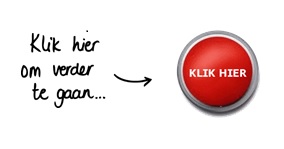 Uitnodiging aangepast programma 14 oktober          Beste leerkrachten groep 7/8, directeuren, IB’ers en overige belangstellenden, Als stuurgroep De Klik organiseren we jaarlijks een uitgebreid workshopprogramma voor leerkrachten van groep 7 en 8. Het doel van deze workshops is enerzijds het maken van de verbinding tussen het PO en VO en anderzijds het goed informeren van de collega’s in groep 7 en 8 die de advisering doen. Zoals jullie ongetwijfeld begrijpen, dwingt de Corona-situatie ons om een aanpassing te doen in het programma van 14 oktober. De workshops kunnen helaas in de oude vorm niet doorgaan. Echter, bieden wij wel een alternatief programma aan. Hieronder informeren we jullie over dit programma.Informatiebijeenkomst nieuwe leerkrachten groep 8Om ervoor te zorgen dat alle nieuwe leerkrachten in groep 8 op de hoogte zijn van de procedures, organiseren wij alleen voor deze leerkrachten een informatiebijeenkomst op 14 oktober. Deze informatiebijeenkomst zal fysiek plaatvinden op een locatie die groot genoeg is om voldoende afstand te houden van elkaar. Het doel is om nieuwe leerkrachten goed in te werken in de afspraken en de (digitale) procedures toe te lichten. Er zal ook alle gelegenheid zijn voor het stellen van vragen. Voor de groepen 7 is er helaas dit jaar dus geen aanbod.De informatiemiddag vindt plaats op 14 oktober van 15.30 tot 17.00. Het precieze programma en de locatie zullen we op een later moment communiceren. Om alles corona-proof in goede banen te leiden, is het van belang dat we precies weten hoeveel collega’s er komen. We vragen jullie dan ook om je zo spoedig mogelijk, en uiterlijk 2 oktober, op te geven voor deze informatiebijeenkomst via onderstaande link:Opgave informatiemiddag De Klik‘Speeddaten’ met collega’sVorig jaar hebben tijdens de workshopmiddag ‘speeddates’ plaats gevonden. Hierbij konden collega’s een adviescasus bespreken met diverse andere collega’s uit het PO en VO. De reacties hierop waren zeer positief. Deze speeddates willen we dit jaar online organiseren tussen 14 oktober en half november. De precieze vorm wordt op een later moment gecommuniceerd. Allereerst willen we inventariseren hoeveel collega’s willen ‘speeddaten’, zodat we dit kunnen organiseren. De collega’s die zich hebben opgegeven krijgen dan op een later moment meer informatie. Daarbij willen we benadrukken dat de ‘speeddate’ een laagdrempelige manier kan zijn om even met een collega te sparren, maar het niet een vervanging is van een inbreng in de brede adviesgroep. Bij meer ingewikkelde casussen, waarbij meer voorinformatie en tijd nodig is om mee te denken, kan je een leerling opgeven voor de brede adviesgroep. Hier komt in de volgende nieuwsbrief meer informatie over. Wie gebruik wil maken van de mogelijkheid om te ‘speeddaten’ vragen we zich uiterlijk 2 oktober aan te melden via onderstaande link:Opgave speeddateMet vriendelijke groet,Stuurgroep de Klik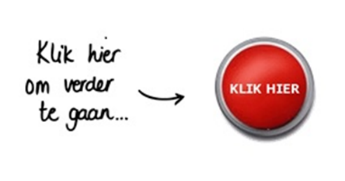 